Участие города Югорска в реализации национальных проектов и синхронизация с муниципальными программами города Югорска-* МО город Югорск по целям и задачам участвует в национальном проекте, но без финансирования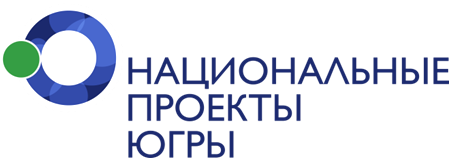 Муниципальная программа муниципального образования город ЮгорскОтветственное лицо (структура) администрациигорода Югорск Национальный  проект РФРегиональный проект ХМАО-ЮгрыОтветственное лицо (структура) администрации города Югорска «Социально-экономическое развитиеи муниципальное управление»ДЭР и ПУ«Малый и средний бизнес и поддержка индивидуальной предпринимательской инициативы»«Расширение доступа субъектов МСП к финансовой поддержке, в том числе к льготному финансированию»(«Финансовая поддержка МСП»)ДЭР и ПУЛаптева Оксана Петровна5-00-43 «Социально-экономическое развитиеи муниципальное управление»ДЭР и ПУ«Малый и средний бизнес и поддержка индивидуальной предпринимательской инициативы» «Популяризация предпринимательства»ДЭР и ПУЛаптева Оксана Петровна5-00-43 «Культурное пространство»УКПотапова Вероника Витальевна5-00-26«Культура»«Обеспечение качественно нового уровня развития инфраструктуры культуры»(«Культурная среда»)УКПотапова Вероника Витальевна5-00-26 «Культурное пространство»УКПотапова Вероника Витальевна5-00-26«Культура»«Цифровизация услуг и формирование информационного пространства в сфере культуры»(«Цифровая культура»)УКПотапова Вероника Витальевна5-00-26 «Культурное пространство»УКПотапова Вероника Витальевна5-00-26«Культура» «Творческие люди»*УКПотапова Вероника Витальевна5-00-26 «Развитие физической культуры и спорта»УСП Самсоненко Оксана Валерьевна5-00-24«Демография»«Создание для всех категорий и групп населения условий для занятия физической культурой и спортом, массовым спортом, в том числе повышение уровня обеспеченности населения объектами спорта, а также подготовка спортивного резерва»(«Спорт - норма жизни»)УСПДубровский Геннадий Петрович5-00-23«Развитие образования»,  «Молодежная политика и организация временного трудоустройства»УОСаргисян Суссанна Юрьевна7-26-12УСП Самсоненко Оксана Валерьевна5-00-24«Демография» «Содействие занятости женщин – создание условий дошкольного образования для детей в возрасте до трех лет»УОНовоселова Елена Павловна7-27-76--«Демография»«Финансовая поддержка семей при рождении детей»---«Разработка и реализация программы системной поддержки и повышения качества жизни граждан старшего поколения» («Старшее поколение»)УСПДубровский Геннадий Петрович5-00-23«Развитие образования»УОСаргисян Суссанна Юрьевна7-26-12«Образование» «Современная школа»УОСтукалова Людмила Александровна7-25-96«Развитие образования»УОСаргисян Суссанна Юрьевна7-26-12«Образование»«Успех каждого ребенка»УОКашлачева Наталья Олеговна7-48-67«Развитие образования»УОСаргисян Суссанна Юрьевна7-26-12«Образование» «Поддержка семей, имеющих детей»УОКрылова Надежда Павловна7-25-96«Развитие образования»УОСаргисян Суссанна Юрьевна7-26-12«Образование» «Цифровая образовательная среда»УОНовоселова Елена Павловна7-27-76«Развитие образования»УОСаргисян Суссанна Юрьевна7-26-12«Образование»«Учитель будущего»МКУ «Центр материально-технического и информационно-методического обеспечения»Соломко Лилия Закирьяновна2-39-30«Молодежная политика и организация временного трудоустройства»УСП Самсоненко Оксана Валерьевна5-00-24«Образование»«Социальная активность» УСП Занина Ирина Михайловна5-00-22-ДМС и ГКаушкина Ирина Константиновна5-00-15УЖП Прошкина Марина Леонидовна5-00-57«Жилье и городская среда»«Жилье»ДМС и ГКаушкина Ирина Константиновна5-00-15«Развитие жилищной сферы»ДМС и ГКаушкина Ирина Константиновна5-00-15УЖП Прошкина Марина Леонидовна5-00-57«Жилье и городская среда»«Обеспечение устойчивого сокращения непригодного для проживания жилищного фонда» («Сокращение НЖФ»)УЖППавлова Елена Ивановна5-00-57«Автомобильные дороги, транспорти городская среда»ДЖК и СКТитова Елена Валерьевна7-43-03«Жилье и городская среда» «Формирование комфортной городской среды»ДЖК и СКТитова Елена Валерьевна7-43-03«Развитие жилищно-коммунального комплекса и повышение энергетической эффективности»ДЖК и СКПрозорова Кристина Эдуардовна7-03-25«Экология»«Чистая вода»ДЖК и СКЛысенко Наталья Николаевна7-03-66«Развитие  информационного  общества»ОИТДергилев Олег Владимирович5-00-61«Цифровая экономика»*«Информационная безопасность»ОИТЕфремов Павел Николаевич5-00-61«Развитие  информационного  общества»ОИТДергилев Олег Владимирович5-00-61«Цифровая экономика»*«Цифровое государственное управление»ОИТЕфремов Павел Николаевич5-00-61--«Международная кооперация и экспорт»*-ДЭР и ПУРезинкина Жанна Васильевна5-00-41«Социально-экономическое развитиеи муниципальное управление»ДЭР и ПУ«Производительность труда и поддержка занятости»*-ДЭР и ПУТарасенко Алла Витальевна5-00-42«Автомобильные дороги, транспорти городская среда»ДЖК и СКТитова Елена Валерьевна, 7-43-03«Безопасные и качественные автомобильные дороги»*-ДЖК и СКТитова Елена Валерьевна, 7-43-03